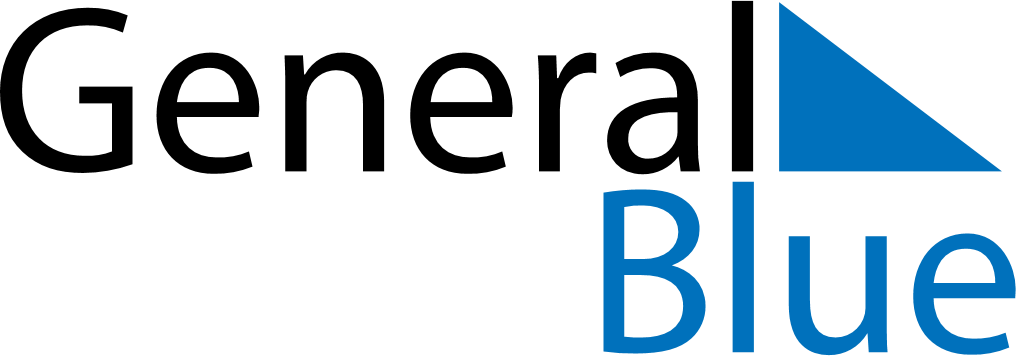 May 2026May 2026May 2026May 2026SwedenSwedenSwedenMondayTuesdayWednesdayThursdayFridaySaturdaySaturdaySunday1223Labour Day4567899101112131415161617Ascension Day1819202122232324Whitsun EveWhitsun EvePentecost2526272829303031Whit MondayMother’s Day